Golden Triangle Construction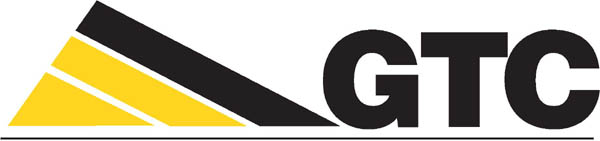 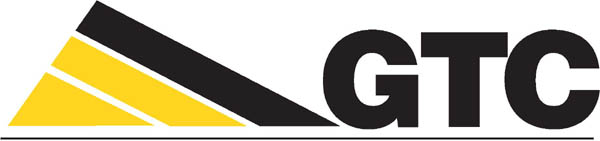 700 Weaver Park RoadLongmont, CO 80501303-772-4051 p303-776-6525 fwww.gtc1.netFOR IMMEDIATE RELEASE:GTC MARKS FOUR CONCURRENT PROJECTS IN CTC Construction firm breaks ground on RUPES USA just days before completing The Prairie BuildingGTC is pleased to announce that it has broken ground on its fourth simultaneous project in Louisville’s Colorado Tech Center with the start of RUPES USA’s new facility, a 33,000 sf core and shell for the Italian tool builder’s U.S. division. The groundbreaking took place on March 7, just two days before GTC completed The Prairie Building, an 83,000 sf office/warehouse. However, even with the Prairie building done, the firm will shortly start yet another CTC project, a new 15,000 sf facility for Louisville-based window covering specialists Innovative Openings. GTC also currently has two other projects ongoing in the CTC: 633 CTC Boulevard, a 150,000 sf flex warehouse, and Accurence, an 18,000 sf office. Both projects are being developed by Etkin Johnson Real Estate Partners.For all of these projects, GTC is partnered with an excellent array of Front Range architects. The RUPES project was designed by Littleton-based Intergroup Architects. The Prairie Building was designed by PEH Architects, from Boulder. Ware Malcolm is the architect on Accurence, and MOA Architecture designed 633 CTC Boulevard. Both firms are from Denver. The upcoming Innovative Openings building is being designed by Rosenthal Associates, who are based in Longmont.Golden Triangle Construction (GTC) has been a commercial general contractor in the Colorado Front Range construction market since 1977. For more information, please call Dennis Richard at (303) 772-4051 or email drichard@gtc1.net. # # #